Name:_____________________________________________________________				Class Period:__________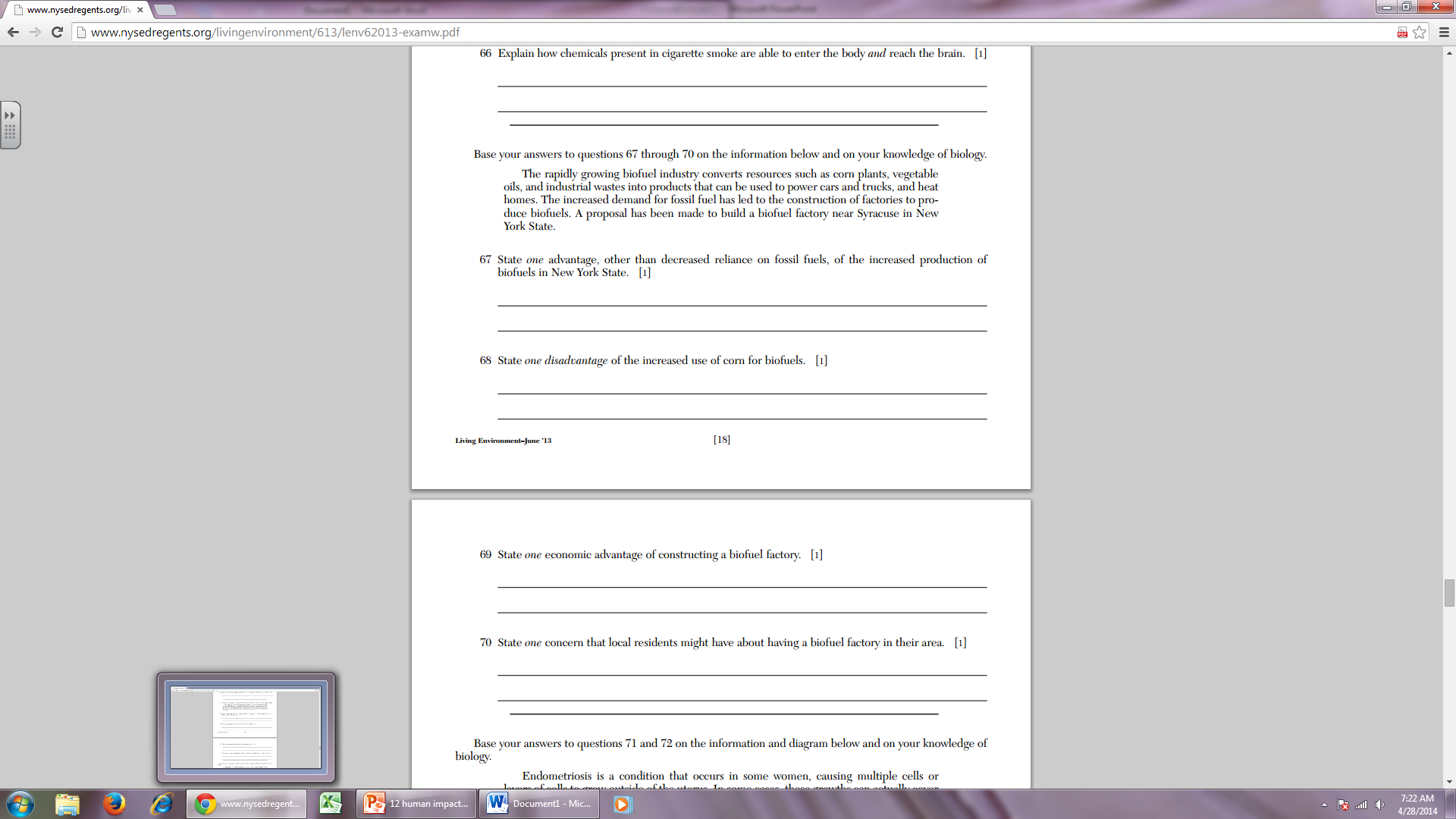 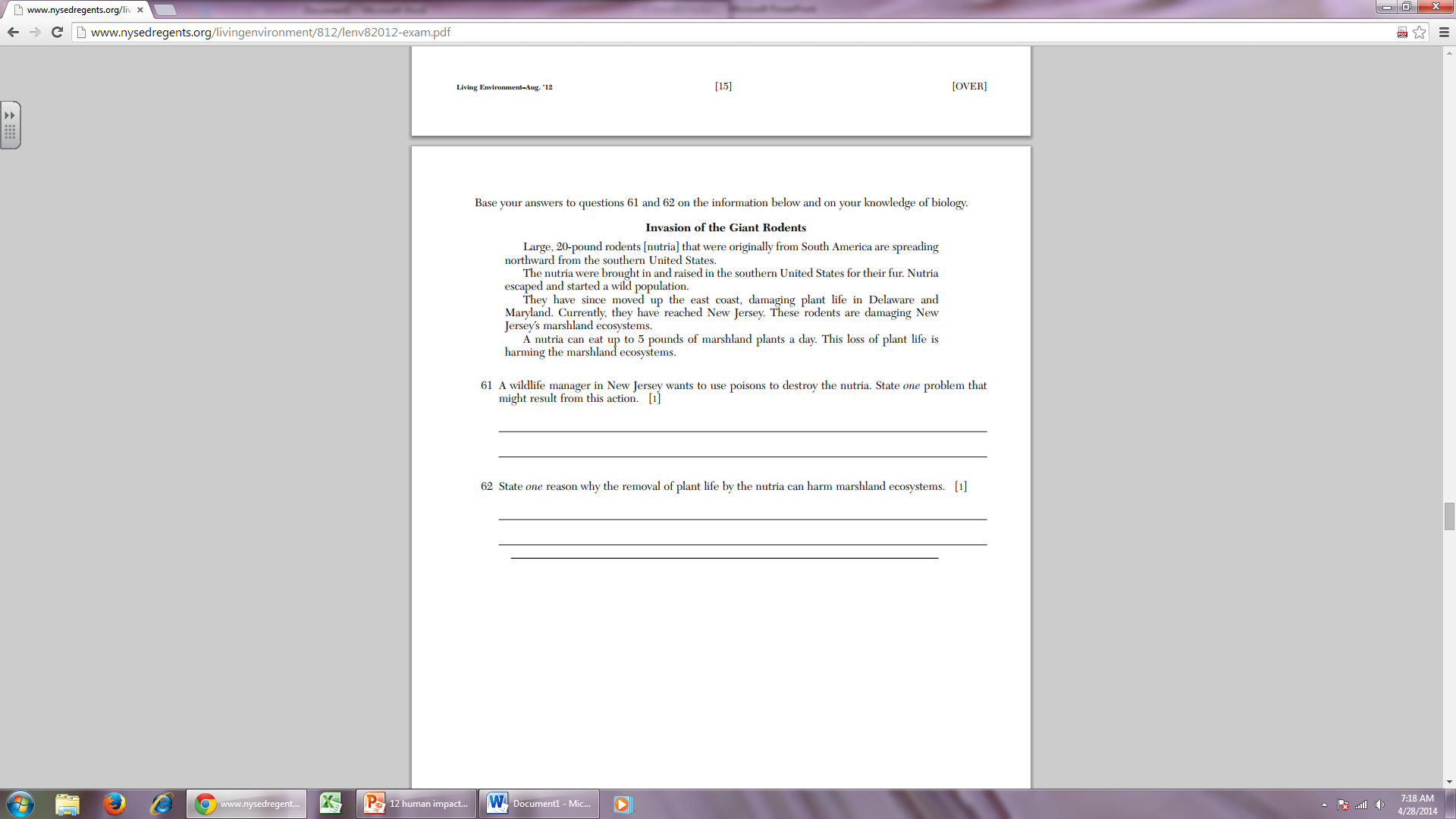 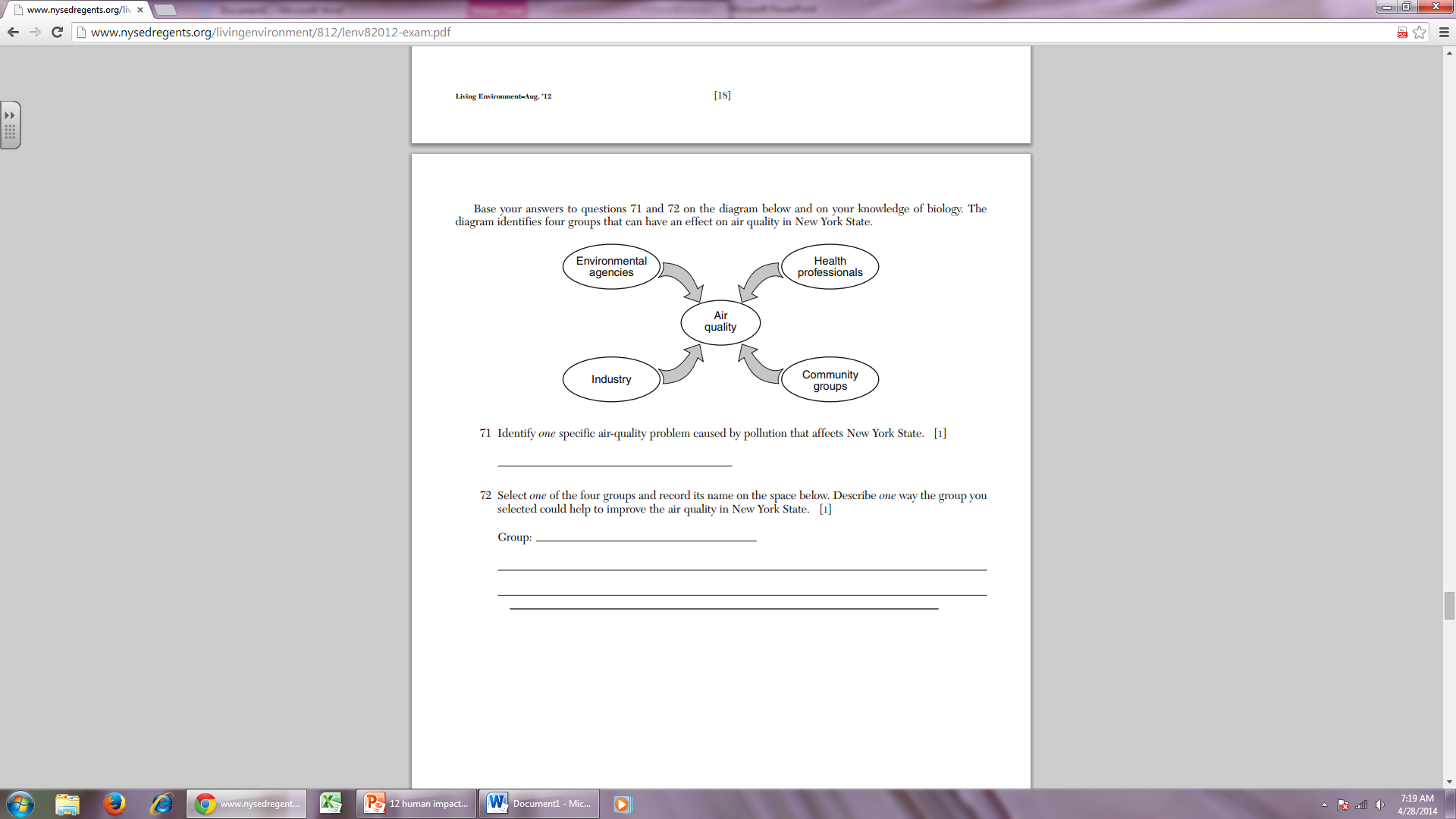 